ОТДЕЛЕНИЕ МУНИЦИПАЛЬНОГО АВТОНОМНОГО ОБЩЕОБРАЗОВАТЕЛЬНОГО УЧРЕЖДЕНИЯ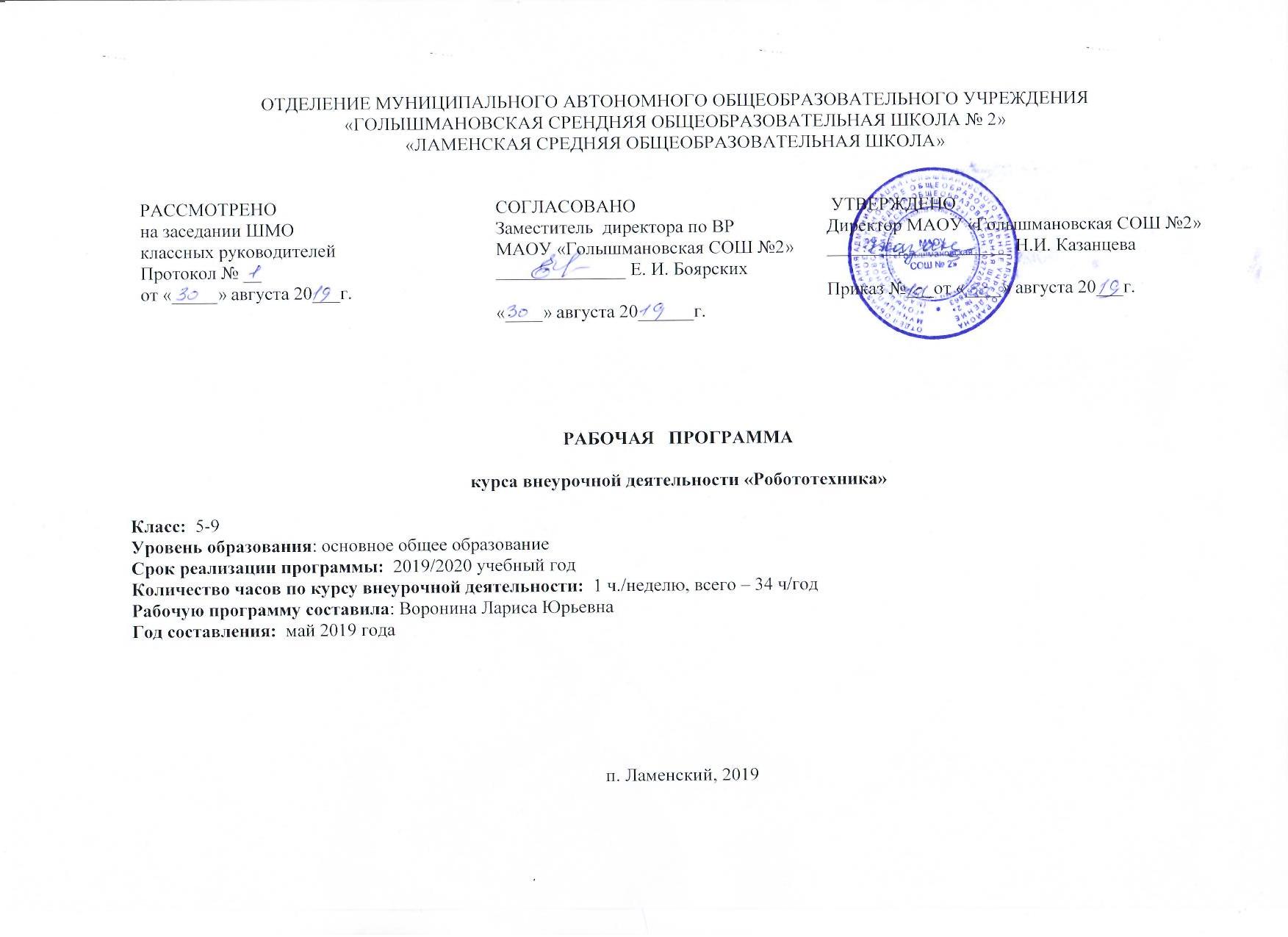 «ГОЛЫШМАНОВСКАЯ СРЕНДНЯЯ ОБЩЕОБРАЗОВАТЕЛЬНАЯ ШКОЛА № 2» «ЛАМЕНСКАЯ СРЕДНЯЯ ОБЩЕОБРАЗОВАТЕЛЬНАЯ ШКОЛА»РАБОЧАЯ   ПРОГРАММАкурса внеурочной деятельности «Робототехника»Класс:  5-9Уровень образования: основное общее образование Срок реализации программы:  2019/2020 учебный годКоличество часов по курсу внеурочной деятельности:  1 ч./неделю, всего – 34 ч/годРабочую программу составила: Воронина Лариса ЮрьевнаГод составления:  май 2019 годап. Ламенский, 2019РЕЗУЛЬТАТЫ  ОСВОЕНИЯ  КУРСА  ВНЕУРОЧНОЙ  ДЕЯТЕЛЬНОСТИФГОС основного общего образования устанавливает требования к результатам освоения курса внеурочной деятельности: личностным, метапредметным, предметным.Личностные результатыФормирование целостного, интеллектуально ориентированного взгляда на мир в его органичном единстве и разнообразии природы, народов, культур и религий.Формирование уважительного отношения к иному мнению.Принятие и освоение социальной роли обучающегося, развитие мотивов учебной деятельности и формирование личностного смысла учения.Развитие самостоятельности и личной ответственности за свои поступки, в том числе в информационной  и технологической деятельности.Формирование эстетических потребностей, ценностей и чувств.Развитие навыков сотрудничества со взрослыми и сверстниками в разных ситуациях, учений не  создавать конфликтов и находить выходы из спорных ситуаций.Формирование установки на безопасный и здоровый образ жизни.Метапредметные результатыумение самостоятельно планировать пути достижения целей, в том числе альтернативные, осознанно выбирать наиболее эффективные способы решения учебных и познавательных задач;умение оценивать правильность выполнения учебной задачи, собственные возможности ее решения;умение создавать, применять и преобразовывать знаки и символы, модели и схемы для решения учебных и познавательных задач;владение основами самоконтроля, самооценки, принятия решений и осуществления осознанного выбора в учебной и познавательной деятельности;умение организовывать учебное сотрудничество и совместную деятельность с учителем и сверстниками; работать индивидуально и в группе; находить общее решение и разрешать конфликты на основе согласования позиций и учета интересов; формулировать, аргументировать и отстаивать свое мнение;формирование и развитие компетентности в области использования информационно-коммуникационных технологий (далее ИКТ-компетенции).Регулятивные универсальные учебные действия.Овладение способностью принимать и реализовывать цели и задачи учебной деятельности, приемами поиска средств ее осуществления.Повышение мотивации учащегося к обучению программированию. Освоение способов решения проблем творческого и поискового характера.Формирование умений планировать, контролировать и оценивать учебные действия в соответствии с поставленной задачей и условиями ее реализации, определять наиболее эффективные способы достижения результата.Познавательные универсальные учебные действия.Освоение основ объектно-ориентированного и графического программирования. Использование различных способов поиска, сбора, обработки, анализа, организации, передачи и интерпретации информации в соответствии с коммуникативными и познавательными задачами, соблюдать нормы информационной избирательности, этики и этикета.Развитие логики при построении программ при помощи пиктограмм и пространственного мышления.Овладение действиями для построения моделей  конструкций.Овладение логическими действиями сравнения, анализа, синтеза, обобщения, установления аналогий и причинно-следственных связей, построения рассуждений, отнесение к известным понятиям.Коммуникативные универсальные учебные действия. Овладение всеми видами речевой деятельности и основами культуры устной и письменной речи. Овладение базовыми умениями и навыками использования языка в жизненно важных для учащихся сферах и ситуациях общения.Предметные результаты: В результате изучения курса «Робототехника» обучающиеся получат следующие знания и умения.Ученик познакомится и получит представление:об  основных способах соединения деталей в единое целое; об особенностях различных механизмов, участвующих в создании робота; о принципах работы отдельных частей робота; о структуре написания программ в разных программных средах. Ученик научится: Собирать различные модели; Представлять технологическую информацию об устройствах, используя кинематические схемы, блок-схемы;Создавать электронные презентации для представления и описания разработанной конструкции.Ученик будет иметь возможность научиться: Находить различные способы сборки конструкции в зависимости от назначения робота.Анализировать собранную конструкцию.Писать программу для работы робота.Формы организации занятийурок-консультация;практикум;урок-проект;урок проверки и коррекции знаний и умений.выставка; соревнование;Разработка каждого проекта реализуется в форме выполнения конструирования и программирования модели робота для решения предложенной задачиПримерные темы проектов:1. Спроектируйте и постройте автономного робота, который движется по правильному многоугольнику и измеряет расстояние и скорость2. Спроектируйте и постройте автономного робота, который может передвигаться: на расстояние 1 м; используя хотя бы один мотор; используя для передвижения колеса; а также может отображать на экране пройденное им расстояние.3. Спроектируйте и постройте автономного робота, который может перемещаться и: вычислять среднюю скорость; а также может отображать на экране свою среднюю скорость.4. Спроектируйте и постройте автономного робота, который может передвигаться: на расстояние не менее 30 см; используя хотя бы один мотор; не используя для передвижения колеса.5. Спроектируйте, постройте и запрограммируйте робота, который может двигаться вверх по как можно более крутому уклону.6. Спроектируйте, постройте и запрограммируйте робота, который может передвигаться по траектории, которая образует повторяемую геометрическую фигуру (например: треугольник или квадрат).7. Спроектируйте и постройте более умного  робота, который реагирует на окружающую обстановку. Запрограммируйте его для использования датчиков цвета, касания, и ультразвукового датчика для восприятия различных данных.8. Спроектируйте, постройте и запрограммируйте роботизированное существо, которое может воспринимать окружающую среду и реагировать следующим образом:  издавать звук;  или отображать что-либо на экране модуля EV3, NXT .9. Спроектируйте, постройте и запрограммируйте роботизированное существо, которое может:  чувствовать окружающую обстановку; реагировать движением. 10. Спроектируйте, постройте и запрограммируйте роботизированное существо, которое может: воспринимать условия света и темноты в окружающей обстановке; реагировать на каждое условие различным поведениемПрезентация группового проектаПроцесс выполнения итоговой работы завершается процедурой презентации действующего робота.Презентация сопровождается демонстрацией действующей модели робота и представляет собой устное сообщение (на 5-7 мин.), включающее в себя следующую информацию:- тема и обоснование актуальности проекта;- цель и задачи проектирования;- этапы и краткая характеристика проектной деятельности на каждом из этапов.Оценивание выпускной работы осуществляется по результатам презентации робота на основе определенных критериев. Основные виды деятельности -практические занятия в классе с преподавателем; -самостоятельные занятия по заданию преподавателя; - занятия с преподавателем малыми группами Формы контроляПроверочные работыПрактические занятияТворческие проектыПри организации практических занятий и творческих проектов формируются малые группы, состоящие из 2-3 учащихся. Для каждой группы выделяется отдельное рабочее место, состоящее из компьютера и конструктора. Преобладающей формой текущего контроля выступает проверка работоспособности робота:выяснение технической задачи, определение путей решения технической задачи  Контроль осуществляется в форме творческих проектов, самостоятельной разработки работ. СОДЕРЖАНИЕ  КУРСА  ВНЕУРОЧНОЙ  ДЕЯТЕЛЬНОСТИ1. Введение в робототехнику (2 ч)Роботы. Виды роботов. Значение роботов в жизни человека. Основные направления применения роботов. Искусственный интеллект. Правила работы с конструктором LEGOУправление роботами. Методы общения с роботом. Состав конструктора LEGOMINDSTORMSEV3, NXT.  Визуальные языки программирования. Их основное назначение и возможности. Команды управления роботами. Среда программирования модуля, основные блоки.2. Знакомство с роботами LEGO MINDSTORMS EV3 EDU, NXT. (4 ч)Правила техники безопасности при работе с роботами-конструкторами. Правила обращения с роботами. Основные механические детали конструктора.  Их название и назначение.Модуль EV3, NXT. Обзор, экран, кнопки управления модулем, индикатор состояния, порты. Установка батарей, способы экономии энергии. Включение модуля EV3, NXT. Запись программы и запуск ее на выполнение. Сервомоторы EV3, NXT, сравнение моторов. Мощность и точность мотора. Механика механизмов и машин. Виды соединений и передач и их свойства. Сборка роботов. Сборка модели робота по инструкции. Программирование движения вперед по прямой траектории. Расчет числа оборотов колеса для прохождения заданного расстояния.3. Датчики LEGOMINDSTORMS EV3 EDU, NXT  и их параметры. (6 ч)Датчики. Датчик касания. Устройство датчика. Практикум. Решение задач на движение с использованием датчика касания.Датчик цвета, режимы работы датчика. Решение задач на движение с использованием датчика цвета.Ультразвуковой датчик. Решение задач на движение с использованием датчика расстояния.Гироскопический датчик. Инфракрасный датчик, режим приближения, режим маяка.Подключение датчиков и моторов. Интерфейс модуля EV3, NXT . Приложения модуля. Представление порта. Управление мотором. Проверочная работа № 1 по теме «Знакомство с роботами LEGOMINDSTORMS». 4. Основы программирования и компьютерной логики (9 ч)Среда программирования модуля. Создание программы. Удаление блоков. Выполнение программы. Сохранение и открытие программы.Счетчик касаний. Ветвление по датчикам. Методы принятия решений роботом. Модели поведения при разнообразных ситуациях.  Программное обеспечение EV3, NXT . Среда LABVIEW.  Основное окно. Свойства и структура проекта. Решение задач на движение вдоль сторон квадрата. Использование циклов при решении задач на движение.Программные блоки и палитры программирования. Страница аппаратных средств. Редактор контента. Инструменты. Устранение неполадок. Перезапуск модуля.Решение задач на движение по кривой. Независимое управление моторами. Поворот на заданное число градусов. Расчет угла поворота.Использование нижнего датчика освещенности. Решение задач на движение с остановкой на черной линии. Решение задач на движение вдоль линии. Калибровка датчика освещенности.Программирование модулей. Решение задач на прохождение по полю из клеток. Соревнование роботов на тестовом поле.  5. Практикум по сборке роботизированных систем (8 ч)Измерение освещенности. Определение цветов. Распознавание цветов. Использование конструктора Lego в качестве цифровой лаборатории.Измерение расстояний до объектов. Сканирование местности.Сила. Плечо силы. Подъемный кран. Счетчик оборотов. Скорость вращения сервомотора. Мощность. Управление роботом с помощью внешних воздействий. Реакция робота на звук, цвет, касание. Таймер.Движение по замкнутой траектории. Решение задач на криволинейное движение.Конструирование моделей роботов для решения задач с использованием нескольких разных видов датчиков. Решение задач на выход из лабиринта. Ограниченное движение. Проверочная работа №2 по теме «Виды движений роботов»6. Творческие проектные работы и соревнования(5 ч)Правила соревнований. Работа над проектами «Движение по заданной траектории», «Кегельринг». Соревнование роботов на тестовом поле.Конструирование собственной модели робота. Программирование и испытание собственной модели робота. Подведение итогов работы учащихся. Подготовка докладов, презентаций, стендовых материалов для итоговой конференции. Завершение создания моделей роботов для итоговой выставки. ТЕМАТИЧЕСКОЕ  ПЛАНИРОВАНИЕКАЛЕНДАРНО-ТЕМАТИЧЕСКОЕ ПЛАНИРОВАНИЕкурса внеурочной деятельности «Робототехника»Класс:  5-9Руководитель курса:  Воронина Лариса ЮрьевнаУчебный год:  2019/2020п. Ламенский, 2019КАЛЕНДАРНО-ТЕМАТИЧЕСКОЕ ПЛАНИРОВАНИЕЛист корректировки рабочей программы курса внеурочной деятельности «Робототехника»  руководителя внеурочной деятельности Ворониной Л.Ю.РАССМОТРЕНОна заседании ШМО классных руководителейПротокол № __от «_____» августа 20___г.СОГЛАСОВАНОЗаместитель  директора по ВРМАОУ «Голышмановская СОШ №2»______________ Е. И. Боярских«____» августа 20______г.  УТВЕРЖДЕНОДиректор МАОУ «Голышмановская СОШ №2»____________________ Н.И. КазанцеваПриказ №___от «____» августа 20___г.№Наименование раздела, темыКоличество часов, отводимых на освоение темы11.11.2Введение в робототехникуРоботы. Виды роботов. Значение роботов в жизни человека. Основные направления применения роботов. Правила работы с конструктором LEGOУправление роботами. Методы общения с роботом.Состав конструктора LEGOMINDSTORMSEV3, NXT. Языки программирования.Среда программирования модуля, основные блоки. 21122.12.22.32.4Знакомство с роботами LEGO MINDSTORMS EV3 EDU, NXT.Правила техники безопасности при работе с роботами-конструкторами. Правила обращения с роботами. Основные механические детали конструктора и их назначение.Модуль EV3, NXT. Обзор, экран, кнопки управления модулем, индикатор состояния, порты. Установка батарей, способы экономии энергии. Включение модуля EV3, NXT. Запись программы и запуск ее на выполнение.Сервомоторы EV3, NXT, сравнение моторов. Мощность и точность мотора. Механика механизмов и машин. Виды соединений и передач и их свойства. Сборка модели робота по инструкции. Программирование движения вперед по прямой траектории. Расчет числа оборотов колеса для прохождения заданного расстояния.4111133.13.23.33.43.53.6Датчики LEGO MINDSTORMS EV3 EDU, NXT.и их параметры.Датчик касания. Устройство датчика.Практикум. Решение задач на движение с использованием датчика касания.Датчик цвета, режимы работы датчика. Решение задач на движение с использованием датчика Ультразвуковой датчик. Решение задач на движение с использованием датчика расстоянияГироскопический датчик. Инфракрасный датчик, режим приближения, режим маяка.Подключение датчиков и моторов. Интерфейс модуля EV3, NXT. Приложения модуля. Представление порта. Управление мотором.Проверочная работа № 1 по теме «Знакомство с роботами LEGOMINDSTORMS».611111144.14.24.34.44.54.64.74.84.9Основы программирования и компьютерной логики Среда программирования модуля. Создание программы.Удаление блоков. Выполнение программы. Сохранение и открытие программы.Счетчик касаний. Ветвление по датчикам. Методы принятия решений роботом. Модели поведения при разнообразных ситуациях.  Программное обеспечение EV3, NXT. Среда LABVIEW. Основное окно. Свойства и структура проекта. Решение задач на движение вдоль сторон квадрата. Использование циклов при решении задач на движение.Программные блоки и палитры программирования. Страница аппаратных средств. Редактор. Инструменты .Устранение неполадок. Перезапуск модуля .Решение задач на движение по кривой. Независимое управление моторами. Поворот на заданное число градусов. Расчет угла поворота. Использование нижнего датчика освещенности. Решение задач на движение с остановкой на черной линии. Решение задач на движение вдоль линии. Калибровка датчика освещенности.Программирование модулей. Решение задач на прохождение по полю из клеток  Соревнование роботов на тестовом поле. Зачет времени и количества ошибок911111111155.15.25.35.45.55.65.75.8Практикум по сборке роботизированных системИзмерение освещенности. Определение цветов. Распознавание цветов.Использование конструктора в качестве цифровой лаборатории.Измерение расстояний до объектов. Сканирование местности. Сила. Плечо силы. Подъемный кран. Счетчик оборотов. Скорость вращения сервомотора. Мощность.Управление роботом с помощью внешних воздействий. Реакция робота на звук, цвет, касание.  Таймер.Движение по замкнутой траектории. Решение задач на криволинейное движение.Конструирование моделей роботов для решения задач с использованием нескольких разных видов датчиков.Решение задач на выход из лабиринта. Ограниченное движение.Проверочная работа №2 по теме «Виды движений роботов»81111111166.16.26.36.46.5Творческие проектные работы и соревнованияРабота над проектами «Движение по заданной траектории», «Кегельринг», «Робо-Сумо»Правила соревнований.Соревнование роботов на тестовом поле. Зачет времени и количества ошибок.Конструирование собственной модели робот.аПрограммирование и испытание собственной модели робота.Презентации и защита проекта «Мой уникальный робот».511111ВСЕГОВСЕГОСОГЛАСОВАНОЗаместитель директора по ВРМАОУ «Голышмановская СОШ №2»________________  Е.И. Боярских  «____» _______________ 20_____г. Приложение №_______ к Рабочей программе внеурочной деятельности, утвержденной приказом директора по школе от «_____» _____________20____ № _______№  п/п урокаДата проведенияДата проведенияТема занятия Виды деятельности (элементы содержания. Контроль)Результаты освоения курса внеурочной деятельностиРезультаты освоения курса внеурочной деятельностиРезультаты освоения курса внеурочной деятельности№  п/п урокапланфактТема занятия Виды деятельности (элементы содержания. Контроль)Предметные результаты Метапредметные результатыЛичностные результатыТема 1. Введение в робототехнику (2 ч)Тема 1. Введение в робототехнику (2 ч)Тема 1. Введение в робототехнику (2 ч)Тема 1. Введение в робототехнику (2 ч)Тема 1. Введение в робототехнику (2 ч)Тема 1. Введение в робототехнику (2 ч)Тема 1. Введение в робототехнику (2 ч)Тема 1. Введение в робототехнику (2 ч)1Роботы. Виды роботов. Значение роботов в жизни человека. Основные направления применения роботов. Правила работы с конструктором LEGOЗначение роботов в жизни человека. Беседа, Зачет по правилам работы с конструктором LEGOИметь общие представления о значение роботов в жизни человека.Знать правила работы с конструкторомвыбирать действия в соответствии с поставленной задачей и условиями ее реализации.адекватная мотивация учебной деятельности. 2Управление роботами. Методы общения с роботом.Состав конструктора LEGOMINDSTORMSEV3, NXT. Языки программирования.Среда программирования модуля, основные блоки. Состав конструктора LEGOMINDSTORMSEV3, NXT. Индивидуальный, фронтальный опросЗнание понятия алгоритма, исполнителя алгоритма, системы команд исполнителя (СКИ)Иметь общее представление о среде программирования модуля, основных блоках.ставить вопросы, обращаться за помощью, проявлять активность для решения задач, работать в группе или паре.умение избегать конфликтов и находить выходы из спорных ситуацийТема 2. Знакомство с роботами LEGO MINDSTORMS EV3 EDU, NXT. (4 ч)Тема 2. Знакомство с роботами LEGO MINDSTORMS EV3 EDU, NXT. (4 ч)Тема 2. Знакомство с роботами LEGO MINDSTORMS EV3 EDU, NXT. (4 ч)Тема 2. Знакомство с роботами LEGO MINDSTORMS EV3 EDU, NXT. (4 ч)Тема 2. Знакомство с роботами LEGO MINDSTORMS EV3 EDU, NXT. (4 ч)Тема 2. Знакомство с роботами LEGO MINDSTORMS EV3 EDU, NXT. (4 ч)Тема 2. Знакомство с роботами LEGO MINDSTORMS EV3 EDU, NXT. (4 ч)Тема 2. Знакомство с роботами LEGO MINDSTORMS EV3 EDU, NXT. (4 ч)3Правила техники безопасности при работе с роботами-конструкторами. Правила обращения с роботами. Основные механические детали конструктора и их назначение.Основные механические детали конструктора и их назначение. БеседаЗачет по правилам техники безопасностиЗнание составных частей универсального комплекта LEGO MINDSTORMS EV3 EDU и их функций. Способность учащихся воспроизвести этапы сборки и ответить на вопросы.выбирать действия в соответствии с поставленной задачей и условиями ее реализации.умение самостоятельно выделять и формулировать познавательную цельумение разделять процессы на этапы, звенья; выделение характерных причинно-следственных связей.ставить вопросы, обращаться за помощью; проявлять активность во взаимодействии для решения коммуникативных задачадекватная мотивация учебной деятельности; актуализация сведений из личного жизненного опыта; формирование готовности к продолжению обучения с целью получения инженерного образования; освоение типичных ситуаций управления роботами.умение избегать конфликтов и находить выходы из спорных ситуаций4Модуль EV3, NXT. Обзор, экран, кнопки управления модулем, индикатор состояния, порты. Установка батарей, способы экономии энергии. Включение модуля EV3, NXT. Запись программы и запуск ее на выполнение.Модуль EV3, NXT. Установка батарей, способы экономии энергии. Включение модуля EV3, NXT. Беседа, 
практикумЗнание назначение кнопок модуля EV3.Умение составить простейшую программу по шаблону, сохранять и запускать программу на выполнение  выбирать действия в соответствии с поставленной задачей и условиями ее реализации.умение самостоятельно выделять и формулировать познавательную цельумение разделять процессы на этапы, звенья; выделение характерных причинно-следственных связей.ставить вопросы, обращаться за помощью; проявлять активность во взаимодействии для решения коммуникативных задачадекватная мотивация учебной деятельности; актуализация сведений из личного жизненного опыта; формирование готовности к продолжению обучения с целью получения инженерного образования; освоение типичных ситуаций управления роботами.умение избегать конфликтов и находить выходы из спорных ситуаций5Сервомоторы EV3, NXT, сравнение моторов. Мощность и точность мотора. Механика механизмов и машин. Виды соединений и передач и их свойства. Мощность и точность мотора. Механика механизмов и машин. Виды соединений и передач и их свойства. Беседа,  практикумЗнание параметров мотора и их влияние на работу моделиИметь представление о видах соединений и передач.выбирать действия в соответствии с поставленной задачей и условиями ее реализации.умение самостоятельно выделять и формулировать познавательную цельумение разделять процессы на этапы, звенья; выделение характерных причинно-следственных связей.ставить вопросы, обращаться за помощью; проявлять активность во взаимодействии для решения коммуникативных задачадекватная мотивация учебной деятельности; актуализация сведений из личного жизненного опыта; формирование готовности к продолжению обучения с целью получения инженерного образования; освоение типичных ситуаций управления роботами.умение избегать конфликтов и находить выходы из спорных ситуаций6Сборка модели робота по инструкции. Программирование движения вперед по прямой траектории. Расчет числа оборотов колеса для прохождения заданного расстояния.Сборка модели робота по инструкции. Беседа, практикумСпособность учащихся воспроизвести этапы сборки и ответить на вопросы.Умение выполнить расчет числа оборотов колеса для прохождения заданного расстояния.выбирать действия в соответствии с поставленной задачей и условиями ее реализации.умение самостоятельно выделять и формулировать познавательную цельумение разделять процессы на этапы, звенья; выделение характерных причинно-следственных связей.ставить вопросы, обращаться за помощью; проявлять активность во взаимодействии для решения коммуникативных задачадекватная мотивация учебной деятельности; актуализация сведений из личного жизненного опыта; формирование готовности к продолжению обучения с целью получения инженерного образования; освоение типичных ситуаций управления роботами.умение избегать конфликтов и находить выходы из спорных ситуацийТема 3. Датчики LEGOMINDSTORMSEV3 EDU NXT и их параметры. (6 ч)Тема 3. Датчики LEGOMINDSTORMSEV3 EDU NXT и их параметры. (6 ч)Тема 3. Датчики LEGOMINDSTORMSEV3 EDU NXT и их параметры. (6 ч)Тема 3. Датчики LEGOMINDSTORMSEV3 EDU NXT и их параметры. (6 ч)Тема 3. Датчики LEGOMINDSTORMSEV3 EDU NXT и их параметры. (6 ч)Тема 3. Датчики LEGOMINDSTORMSEV3 EDU NXT и их параметры. (6 ч)Тема 3. Датчики LEGOMINDSTORMSEV3 EDU NXT и их параметры. (6 ч)Тема 3. Датчики LEGOMINDSTORMSEV3 EDU NXT и их параметры. (6 ч)7Датчик касания. Устройство датчика.Практикум. Решение задач на движение с использованием датчика касания.Датчик касания. Устройство датчика.Беседа,  практикумУмение решать задачи на движение с использованием датчика касания.выбирать действия в соответствии с поставленной задачей и условиями ее реализации;самостоятельно выделять и формулировать познавательную цель.ставить вопросы, обращаться за помощью; проявлять активность во взаимодействии для решения задач;адекватно использовать речь для планирования и регуляции своей деятельностиадекватная мотивация учебной деятельности; умение избегать конфликтов и находить выходы из спорных ситуаций8Датчик цвета, режимы работы датчика. Решение задач на движение с использованием датчика Датчик цвета, режимы работы датчика.Индивидуальная собранная модель, выполняющая предполагаемые действия.Знание влияние предметов разного цвета на показания датчика освещенностивыбирать действия в соответствии с поставленной задачей и условиями ее реализации;самостоятельно выделять и формулировать познавательную цель.ставить вопросы, обращаться за помощью; проявлять активность во взаимодействии для решения задач;адекватно использовать речь для планирования и регуляции своей деятельностиадекватная мотивация учебной деятельности; умение избегать конфликтов и находить выходы из спорных ситуаций9Ультразвуковой датчик. Решение задач на движение с использованием датчика расстоянияУльтразвуковой датчик. Индивидуальная собранная модель, выполняющая предполагаемые действия.Знание  особенностей работы датчикаУмение решать задачи на движение с использованием датчика расстояния.выбирать действия в соответствии с поставленной задачей и условиями ее реализации;самостоятельно выделять и формулировать познавательную цель.ставить вопросы, обращаться за помощью; проявлять активность во взаимодействии для решения задач;адекватно использовать речь для планирования и регуляции своей деятельностиадекватная мотивация учебной деятельности; умение избегать конфликтов и находить выходы из спорных ситуаций10Гироскопический датчик. Инфракрасный датчик, режим приближения, режим маяка.Гироскопический датчик. Инфракрасный датчик, режим приближения, режим маяка. Беседа,  практикумУмение решать задачи на движение с использованием гироскопического датчика.выбирать действия в соответствии с поставленной задачей и условиями ее реализации;самостоятельно выделять и формулировать познавательную цель.ставить вопросы, обращаться за помощью; проявлять активность во взаимодействии для решения задач;адекватно использовать речь для планирования и регуляции своей деятельностиадекватная мотивация учебной деятельности; умение избегать конфликтов и находить выходы из спорных ситуаций11Подключение датчиков и моторов. Интерфейс модуля EV3, NXT. Приложения модуля. Представление порта. Управление мотором.Подключение датчиков и моторов. Интерфейс модуля EV3, NXT. Беседа, практикумУмение называть датчики, их функции и способы подключения  к модулю;правильно работать с конструктором выбирать действия в соответствии с поставленной задачей и условиями ее реализации;самостоятельно выделять и формулировать познавательную цель.ставить вопросы, обращаться за помощью; проявлять активность во взаимодействии для решения задач;адекватно использовать речь для планирования и регуляции своей деятельностиадекватная мотивация учебной деятельности; умение избегать конфликтов и находить выходы из спорных ситуаций12Проверочная работа № 1 по теме «Знакомство с роботами LEGOMINDSTORMS». Проверочная работа № 1Обобщение и систематизация основных понятий по темевыбирать действия в соответствии с поставленной задачей и условиями ее реализации;самостоятельно выделять и формулировать познавательную цель.ставить вопросы, обращаться за помощью; проявлять активность во взаимодействии для решения задач;адекватно использовать речь для планирования и регуляции своей деятельностиадекватная мотивация учебной деятельности; умение избегать конфликтов и находить выходы из спорных ситуацийТема 4. Основы программирования и компьютерной логики (9 ч)Тема 4. Основы программирования и компьютерной логики (9 ч)Тема 4. Основы программирования и компьютерной логики (9 ч)Тема 4. Основы программирования и компьютерной логики (9 ч)Тема 4. Основы программирования и компьютерной логики (9 ч)Тема 4. Основы программирования и компьютерной логики (9 ч)Тема 4. Основы программирования и компьютерной логики (9 ч)Тема 4. Основы программирования и компьютерной логики (9 ч)13Среда программирования модуля. Создание программы.Удаление блоков. Выполнение программы. Сохранение и открытие программы.Среда программирования модуля. Беседа,  практикумСпособность учащихся воспроизвести этапы программирования и ответить на вопросы.определение последовательности промежуточных целей с учетом конечного результата. Умение использовать различные средства самоконтроля (дневник, портфолио, таблицы достижения результатов, беседа с учителем и т.д.).Исследование несложных практических ситуаций, выдвижение предположений, понимание необходимости их проверки на практике. Использование практических и лабораторных работ, несложных экспериментов для доказательства выдвигаемых предположений; описание результатов этих работопределять наиболее рациональную последовательность действий по коллективному выполнению учебной задачи (план, алгоритм, модули и т.д.), а также адекватно оценивать и применять свои способности в коллективной деятельности.самостоятельно оценивать свою деятельность и деятельность членов коллектива посредством сравнения с деятельностью других, установленными нормами.использовать монолог и диалог для выражения и доказательства своей точки зрения.адекватная мотивация учебной деятельности; актуализация сведений из личного жизненного опыта; формирование готовности к продолжению обучения с целью получения инженерного образования; освоение типичных ситуаций управления роботами.умение избегать конфликтов и находить выходы из спорных ситуаций14Счетчик касаний. Ветвление по датчикам. Методы принятия решений роботом. Модели поведения при разнообразных ситуациях.  Счетчик касаний. Ветвление по датчикам. Индивидуальный, собранная модель, выполняющая предполагаемые действия.Умение использовать ветвления при решении задач на движениеопределение последовательности промежуточных целей с учетом конечного результата. Умение использовать различные средства самоконтроля (дневник, портфолио, таблицы достижения результатов, беседа с учителем и т.д.).Исследование несложных практических ситуаций, выдвижение предположений, понимание необходимости их проверки на практике. Использование практических и лабораторных работ, несложных экспериментов для доказательства выдвигаемых предположений; описание результатов этих работопределять наиболее рациональную последовательность действий по коллективному выполнению учебной задачи (план, алгоритм, модули и т.д.), а также адекватно оценивать и применять свои способности в коллективной деятельности.самостоятельно оценивать свою деятельность и деятельность членов коллектива посредством сравнения с деятельностью других, установленными нормами.использовать монолог и диалог для выражения и доказательства своей точки зрения.адекватная мотивация учебной деятельности; актуализация сведений из личного жизненного опыта; формирование готовности к продолжению обучения с целью получения инженерного образования; освоение типичных ситуаций управления роботами.умение избегать конфликтов и находить выходы из спорных ситуаций15Программное обеспечение EV3, NXT.Среда LABVIEW. Основное окноСвойства и структура проекта. Решение задач на движение вдоль сторон квадрата. Использование циклов при решении задач на движение.Программное обеспечение EV3, NXT.Беседа,  практикумУмение использовать циклы при решении задач на движениеопределение последовательности промежуточных целей с учетом конечного результата. Умение использовать различные средства самоконтроля (дневник, портфолио, таблицы достижения результатов, беседа с учителем и т.д.).Исследование несложных практических ситуаций, выдвижение предположений, понимание необходимости их проверки на практике. Использование практических и лабораторных работ, несложных экспериментов для доказательства выдвигаемых предположений; описание результатов этих работопределять наиболее рациональную последовательность действий по коллективному выполнению учебной задачи (план, алгоритм, модули и т.д.), а также адекватно оценивать и применять свои способности в коллективной деятельности.самостоятельно оценивать свою деятельность и деятельность членов коллектива посредством сравнения с деятельностью других, установленными нормами.использовать монолог и диалог для выражения и доказательства своей точки зрения.адекватная мотивация учебной деятельности; актуализация сведений из личного жизненного опыта; формирование готовности к продолжению обучения с целью получения инженерного образования; освоение типичных ситуаций управления роботами.умение избегать конфликтов и находить выходы из спорных ситуаций16Программные блоки и палитры программирования.Страница аппаратных средств Редактор Инструменты Устранение неполадок. Перезапуск модуля Программные блоки и палитры программирования.Беседа, практикумСпособность учащихся воспроизвести этапы сборки и программирования и ответить на вопросы учителя.определение последовательности промежуточных целей с учетом конечного результата. Умение использовать различные средства самоконтроля (дневник, портфолио, таблицы достижения результатов, беседа с учителем и т.д.).Исследование несложных практических ситуаций, выдвижение предположений, понимание необходимости их проверки на практике. Использование практических и лабораторных работ, несложных экспериментов для доказательства выдвигаемых предположений; описание результатов этих работопределять наиболее рациональную последовательность действий по коллективному выполнению учебной задачи (план, алгоритм, модули и т.д.), а также адекватно оценивать и применять свои способности в коллективной деятельности.самостоятельно оценивать свою деятельность и деятельность членов коллектива посредством сравнения с деятельностью других, установленными нормами.использовать монолог и диалог для выражения и доказательства своей точки зрения.адекватная мотивация учебной деятельности; актуализация сведений из личного жизненного опыта; формирование готовности к продолжению обучения с целью получения инженерного образования; освоение типичных ситуаций управления роботами.умение избегать конфликтов и находить выходы из спорных ситуаций17Решение задач на движение по кривой. Независимое управление моторами. Поворот на заданное число градусов. Расчет угла поворота. Независимое управление моторами. Поворот на заданное число градусов. Расчет угла поворота.Индивидуальный, собранная модель, выполняющая предполагаемые действия.Способность учащихся воспроизвести этапы программирования и выполнять расчет  угла поворота.определение последовательности промежуточных целей с учетом конечного результата. Умение использовать различные средства самоконтроля (дневник, портфолио, таблицы достижения результатов, беседа с учителем и т.д.).Исследование несложных практических ситуаций, выдвижение предположений, понимание необходимости их проверки на практике. Использование практических и лабораторных работ, несложных экспериментов для доказательства выдвигаемых предположений; описание результатов этих работопределять наиболее рациональную последовательность действий по коллективному выполнению учебной задачи (план, алгоритм, модули и т.д.), а также адекватно оценивать и применять свои способности в коллективной деятельности.самостоятельно оценивать свою деятельность и деятельность членов коллектива посредством сравнения с деятельностью других, установленными нормами.использовать монолог и диалог для выражения и доказательства своей точки зрения.адекватная мотивация учебной деятельности; актуализация сведений из личного жизненного опыта; формирование готовности к продолжению обучения с целью получения инженерного образования; освоение типичных ситуаций управления роботами.умение избегать конфликтов и находить выходы из спорных ситуаций18Использование нижнего датчика освещенности. Решение задач на движение с остановкой на черной линии. Использование нижнего датчика освещенности.Индивидуальный, собранная модель, выполняющая предполагаемые действия.Умение решать задачи на движение с остановкой на черной линииопределение последовательности промежуточных целей с учетом конечного результата. Умение использовать различные средства самоконтроля (дневник, портфолио, таблицы достижения результатов, беседа с учителем и т.д.).Исследование несложных практических ситуаций, выдвижение предположений, понимание необходимости их проверки на практике. Использование практических и лабораторных работ, несложных экспериментов для доказательства выдвигаемых предположений; описание результатов этих работопределять наиболее рациональную последовательность действий по коллективному выполнению учебной задачи (план, алгоритм, модули и т.д.), а также адекватно оценивать и применять свои способности в коллективной деятельности.самостоятельно оценивать свою деятельность и деятельность членов коллектива посредством сравнения с деятельностью других, установленными нормами.использовать монолог и диалог для выражения и доказательства своей точки зрения.адекватная мотивация учебной деятельности; актуализация сведений из личного жизненного опыта; формирование готовности к продолжению обучения с целью получения инженерного образования; освоение типичных ситуаций управления роботами.умение избегать конфликтов и находить выходы из спорных ситуаций19Решение задач на движение вдоль линии. Калибровка датчика освещенности.Калибровка датчика освещенности.ПрактикумУмение решать задачи на движение вдоль черной линииопределение последовательности промежуточных целей с учетом конечного результата. Умение использовать различные средства самоконтроля (дневник, портфолио, таблицы достижения результатов, беседа с учителем и т.д.).Исследование несложных практических ситуаций, выдвижение предположений, понимание необходимости их проверки на практике. Использование практических и лабораторных работ, несложных экспериментов для доказательства выдвигаемых предположений; описание результатов этих работопределять наиболее рациональную последовательность действий по коллективному выполнению учебной задачи (план, алгоритм, модули и т.д.), а также адекватно оценивать и применять свои способности в коллективной деятельности.самостоятельно оценивать свою деятельность и деятельность членов коллектива посредством сравнения с деятельностью других, установленными нормами.использовать монолог и диалог для выражения и доказательства своей точки зрения.адекватная мотивация учебной деятельности; актуализация сведений из личного жизненного опыта; формирование готовности к продолжению обучения с целью получения инженерного образования; освоение типичных ситуаций управления роботами.умение избегать конфликтов и находить выходы из спорных ситуаций20Программирование модулей. Решение задач на прохождение по полю из клеток  Программирование модулей.Беседа, практикумУмение решать задачи на прохождение по полю из клеток.определение последовательности промежуточных целей с учетом конечного результата. Умение использовать различные средства самоконтроля (дневник, портфолио, таблицы достижения результатов, беседа с учителем и т.д.).Исследование несложных практических ситуаций, выдвижение предположений, понимание необходимости их проверки на практике. Использование практических и лабораторных работ, несложных экспериментов для доказательства выдвигаемых предположений; описание результатов этих работопределять наиболее рациональную последовательность действий по коллективному выполнению учебной задачи (план, алгоритм, модули и т.д.), а также адекватно оценивать и применять свои способности в коллективной деятельности.самостоятельно оценивать свою деятельность и деятельность членов коллектива посредством сравнения с деятельностью других, установленными нормами.использовать монолог и диалог для выражения и доказательства своей точки зрения.адекватная мотивация учебной деятельности; актуализация сведений из личного жизненного опыта; формирование готовности к продолжению обучения с целью получения инженерного образования; освоение типичных ситуаций управления роботами.умение избегать конфликтов и находить выходы из спорных ситуаций21Соревнование роботов на тестовом поле. Зачет времени и количества ошибокСоревнование роботовОбобщение и систематизация основных понятий по теме «Основы программирования»определение последовательности промежуточных целей с учетом конечного результата. Умение использовать различные средства самоконтроля (дневник, портфолио, таблицы достижения результатов, беседа с учителем и т.д.).Исследование несложных практических ситуаций, выдвижение предположений, понимание необходимости их проверки на практике. Использование практических и лабораторных работ, несложных экспериментов для доказательства выдвигаемых предположений; описание результатов этих работопределять наиболее рациональную последовательность действий по коллективному выполнению учебной задачи (план, алгоритм, модули и т.д.), а также адекватно оценивать и применять свои способности в коллективной деятельности.самостоятельно оценивать свою деятельность и деятельность членов коллектива посредством сравнения с деятельностью других, установленными нормами.использовать монолог и диалог для выражения и доказательства своей точки зрения.адекватная мотивация учебной деятельности; актуализация сведений из личного жизненного опыта; формирование готовности к продолжению обучения с целью получения инженерного образования; освоение типичных ситуаций управления роботами.умение избегать конфликтов и находить выходы из спорных ситуацийТема 5. Практикум по сборке роботизированных систем (8 ч)Тема 5. Практикум по сборке роботизированных систем (8 ч)Тема 5. Практикум по сборке роботизированных систем (8 ч)Тема 5. Практикум по сборке роботизированных систем (8 ч)Тема 5. Практикум по сборке роботизированных систем (8 ч)Тема 5. Практикум по сборке роботизированных систем (8 ч)Тема 5. Практикум по сборке роботизированных систем (8 ч)Тема 5. Практикум по сборке роботизированных систем (8 ч)22Измерение освещенности. Определение цветов. Распознавание цветов.Использование конструктора в качествецифровой лаборатории.Измерение освещенности. Определение цветов. Распознавание цветов.Беседа,  практикумЗнание назначения и основных режимов работы датчика цвета определение последовательности промежуточных целей с учетом конечного результата. умение вносить необходимые дополнения и изменения в ходе решения задач.способность к рассмотрению и описанию объектов, явлений, процессов в виде совокупности более простых элементов, составляющих единое целое.осуществить перенос знаний, умений в новую ситуацию для решения проблем, комбинировать известные средства для нового решения проблем; определять наиболее рациональную последовательность действий по коллективному выполнению учебной задачи (план, алгоритм, модули и т.д.), а также адекватно оценивать и применять свои способности в коллективной деятельности.самостоятельно оценивать свою деятельность и деятельность членов коллектива посредством сравнения с деятельностью других.использовать информацию с учётом этических и правовых норм.Формирование понятия связи различных явлений, процессов, объектов;актуализация сведений из личного жизненного опыта информационной деятельности;освоение типичных ситуаций управления роботами, включая цифровую бытовую технику.формирование умения осуществлять совместную информационную деятельность, в частности, при выполнении учебных заданий, в том числе проектов.23Измерение расстояний до объектов.Сканирование местности. Измерение расстояний до объектов.Беседа, практикумЗнание назначение и основных режимов работы ультразвукового датчика.определение последовательности промежуточных целей с учетом конечного результата. умение вносить необходимые дополнения и изменения в ходе решения задач.способность к рассмотрению и описанию объектов, явлений, процессов в виде совокупности более простых элементов, составляющих единое целое.осуществить перенос знаний, умений в новую ситуацию для решения проблем, комбинировать известные средства для нового решения проблем; определять наиболее рациональную последовательность действий по коллективному выполнению учебной задачи (план, алгоритм, модули и т.д.), а также адекватно оценивать и применять свои способности в коллективной деятельности.самостоятельно оценивать свою деятельность и деятельность членов коллектива посредством сравнения с деятельностью других.использовать информацию с учётом этических и правовых норм.Формирование понятия связи различных явлений, процессов, объектов;актуализация сведений из личного жизненного опыта информационной деятельности;освоение типичных ситуаций управления роботами, включая цифровую бытовую технику.формирование умения осуществлять совместную информационную деятельность, в частности, при выполнении учебных заданий, в том числе проектов.24Сила. Плечо силы. Подъемный кран. Счетчикоборотов. Скорость вращения сервомотора. Мощность.Счетчикоборотов. Скорость вращения сервомотора. Мощность. Беседа, практикумУмение выполнять расчеты при конструировании подъемного крана.определение последовательности промежуточных целей с учетом конечного результата. умение вносить необходимые дополнения и изменения в ходе решения задач.способность к рассмотрению и описанию объектов, явлений, процессов в виде совокупности более простых элементов, составляющих единое целое.осуществить перенос знаний, умений в новую ситуацию для решения проблем, комбинировать известные средства для нового решения проблем; определять наиболее рациональную последовательность действий по коллективному выполнению учебной задачи (план, алгоритм, модули и т.д.), а также адекватно оценивать и применять свои способности в коллективной деятельности.самостоятельно оценивать свою деятельность и деятельность членов коллектива посредством сравнения с деятельностью других.использовать информацию с учётом этических и правовых норм.Формирование понятия связи различных явлений, процессов, объектов;актуализация сведений из личного жизненного опыта информационной деятельности;освоение типичных ситуаций управления роботами, включая цифровую бытовую технику.формирование умения осуществлять совместную информационную деятельность, в частности, при выполнении учебных заданий, в том числе проектов.25Управление роботом с помощью внешнихвоздействий. Реакция робота на звук, цвет, касание. Таймер.Управление роботом с помощью внешнихвоздействий. Индивидуальный, собранная модель, выполняющая предполагаемые действия.Умение программировать робота, останавливающегося на определенном расстоянии до препятствияопределение последовательности промежуточных целей с учетом конечного результата. умение вносить необходимые дополнения и изменения в ходе решения задач.способность к рассмотрению и описанию объектов, явлений, процессов в виде совокупности более простых элементов, составляющих единое целое.осуществить перенос знаний, умений в новую ситуацию для решения проблем, комбинировать известные средства для нового решения проблем; определять наиболее рациональную последовательность действий по коллективному выполнению учебной задачи (план, алгоритм, модули и т.д.), а также адекватно оценивать и применять свои способности в коллективной деятельности.самостоятельно оценивать свою деятельность и деятельность членов коллектива посредством сравнения с деятельностью других.использовать информацию с учётом этических и правовых норм.Формирование понятия связи различных явлений, процессов, объектов;актуализация сведений из личного жизненного опыта информационной деятельности;освоение типичных ситуаций управления роботами, включая цифровую бытовую технику.формирование умения осуществлять совместную информационную деятельность, в частности, при выполнении учебных заданий, в том числе проектов.26Движение по замкнутойтраектории. Решение задач на криволинейное движение.Движение по замкнутойтраектории. Индивидуальный, собранная модель, выполняющая предполагаемые действия.Написание программы для движения по кругу через меню контроллера. Запуск и отладка программы. Написание других простых программ на выбор учащихся и их самостоятельная отладка.определение последовательности промежуточных целей с учетом конечного результата. умение вносить необходимые дополнения и изменения в ходе решения задач.способность к рассмотрению и описанию объектов, явлений, процессов в виде совокупности более простых элементов, составляющих единое целое.осуществить перенос знаний, умений в новую ситуацию для решения проблем, комбинировать известные средства для нового решения проблем; определять наиболее рациональную последовательность действий по коллективному выполнению учебной задачи (план, алгоритм, модули и т.д.), а также адекватно оценивать и применять свои способности в коллективной деятельности.самостоятельно оценивать свою деятельность и деятельность членов коллектива посредством сравнения с деятельностью других.использовать информацию с учётом этических и правовых норм.Формирование понятия связи различных явлений, процессов, объектов;актуализация сведений из личного жизненного опыта информационной деятельности;освоение типичных ситуаций управления роботами, включая цифровую бытовую технику.формирование умения осуществлять совместную информационную деятельность, в частности, при выполнении учебных заданий, в том числе проектов.27Конструирование моделей роботов для решения задач с использованием нескольких разных видов датчиков.Конструирование моделей роботов. Индивидуальный, собранная модель, выполняющая предполагаемые действия.Написание программы для движения по контуру треугольника, квадрата.Робот, записывающий траекторию движения и потом точно её воспроизводящийопределение последовательности промежуточных целей с учетом конечного результата. умение вносить необходимые дополнения и изменения в ходе решения задач.способность к рассмотрению и описанию объектов, явлений, процессов в виде совокупности более простых элементов, составляющих единое целое.осуществить перенос знаний, умений в новую ситуацию для решения проблем, комбинировать известные средства для нового решения проблем; определять наиболее рациональную последовательность действий по коллективному выполнению учебной задачи (план, алгоритм, модули и т.д.), а также адекватно оценивать и применять свои способности в коллективной деятельности.самостоятельно оценивать свою деятельность и деятельность членов коллектива посредством сравнения с деятельностью других.использовать информацию с учётом этических и правовых норм.Формирование понятия связи различных явлений, процессов, объектов;актуализация сведений из личного жизненного опыта информационной деятельности;освоение типичных ситуаций управления роботами, включая цифровую бытовую технику.формирование умения осуществлять совместную информационную деятельность, в частности, при выполнении учебных заданий, в том числе проектов.28Решение задач на выход из лабиринта. Ограниченноедвижение.Ограниченноедвижение. Индивидуальный, собранная модель, выполняющая предполагаемые действия.Создание и отладка программы для движения робота внутри помещения и самостоятельно огибающего препятствия.определение последовательности промежуточных целей с учетом конечного результата. умение вносить необходимые дополнения и изменения в ходе решения задач.способность к рассмотрению и описанию объектов, явлений, процессов в виде совокупности более простых элементов, составляющих единое целое.осуществить перенос знаний, умений в новую ситуацию для решения проблем, комбинировать известные средства для нового решения проблем; определять наиболее рациональную последовательность действий по коллективному выполнению учебной задачи (план, алгоритм, модули и т.д.), а также адекватно оценивать и применять свои способности в коллективной деятельности.самостоятельно оценивать свою деятельность и деятельность членов коллектива посредством сравнения с деятельностью других.использовать информацию с учётом этических и правовых норм.Формирование понятия связи различных явлений, процессов, объектов;актуализация сведений из личного жизненного опыта информационной деятельности;освоение типичных ситуаций управления роботами, включая цифровую бытовую технику.формирование умения осуществлять совместную информационную деятельность, в частности, при выполнении учебных заданий, в том числе проектов.29Проверочная работа №2 по теме «Виды движений роботов»Проверочная работа №2Обобщение и систематизация основных понятий по теме «Виды движений роботов»определение последовательности промежуточных целей с учетом конечного результата. умение вносить необходимые дополнения и изменения в ходе решения задач.способность к рассмотрению и описанию объектов, явлений, процессов в виде совокупности более простых элементов, составляющих единое целое.осуществить перенос знаний, умений в новую ситуацию для решения проблем, комбинировать известные средства для нового решения проблем; определять наиболее рациональную последовательность действий по коллективному выполнению учебной задачи (план, алгоритм, модули и т.д.), а также адекватно оценивать и применять свои способности в коллективной деятельности.самостоятельно оценивать свою деятельность и деятельность членов коллектива посредством сравнения с деятельностью других.использовать информацию с учётом этических и правовых норм.Формирование понятия связи различных явлений, процессов, объектов;актуализация сведений из личного жизненного опыта информационной деятельности;освоение типичных ситуаций управления роботами, включая цифровую бытовую технику.формирование умения осуществлять совместную информационную деятельность, в частности, при выполнении учебных заданий, в том числе проектов.6. Творческие проектные работы и соревнования(5 ч)6. Творческие проектные работы и соревнования(5 ч)6. Творческие проектные работы и соревнования(5 ч)6. Творческие проектные работы и соревнования(5 ч)6. Творческие проектные работы и соревнования(5 ч)6. Творческие проектные работы и соревнования(5 ч)6. Творческие проектные работы и соревнования(5 ч)6. Творческие проектные работы и соревнования(5 ч)30Работа над проектами «Движение по заданной траектории»,«Кегельринг», «Робо-Сумо»Правила соревнований.Работа над проектами «Движение по заданной траектории»,«Кегельринг», «Робо-Сумо»СоревнованияУмение составлять план действий для решения сложной задачи преобразовывать практическую задачу 
в образовательную; использовать установленные правила в контроле способа решения задачи.Творческое решение учебных и практических задач: умение мотивированно отказываться от образца, искать оригинальные решения; самостоятельное выполнение различных творческих работ; участие в проектной деятельности;формулировать собственное мнение и позициюсамостоятельность и личная ответственность за свои поступки;самооценка на основе критериев успешности учебной деятельности;навыки сотрудничества в разных ситуациях; умение не создавать конфликтных ситуаций и находить выходы31Соревнование роботов на тестовом поле. Зачет времени и количества ошибокСоревнование роботов на тестовом поле.Умение составлять план действий для решения сложной задачи конструирования роботапреобразовывать практическую задачу 
в образовательную; использовать установленные правила в контроле способа решения задачи.Творческое решение учебных и практических задач: умение мотивированно отказываться от образца, искать оригинальные решения; самостоятельное выполнение различных творческих работ; участие в проектной деятельности;формулировать собственное мнение и позициюсамостоятельность и личная ответственность за свои поступки;самооценка на основе критериев успешности учебной деятельности;навыки сотрудничества в разных ситуациях; умение не создавать конфликтных ситуаций и находить выходы32Конструирование собственной модели роботаРешение задач (инд. и групп)Разработка собственных моделей в группах. преобразовывать практическую задачу 
в образовательную; использовать установленные правила в контроле способа решения задачи.Творческое решение учебных и практических задач: умение мотивированно отказываться от образца, искать оригинальные решения; самостоятельное выполнение различных творческих работ; участие в проектной деятельности;формулировать собственное мнение и позициюсамостоятельность и личная ответственность за свои поступки;самооценка на основе критериев успешности учебной деятельности;навыки сотрудничества в разных ситуациях; умение не создавать конфликтных ситуаций и находить выходы33Программирование и испытание собственной модели робота.Решение задач (инд. и групп)Программирование модели в группахпреобразовывать практическую задачу 
в образовательную; использовать установленные правила в контроле способа решения задачи.Творческое решение учебных и практических задач: умение мотивированно отказываться от образца, искать оригинальные решения; самостоятельное выполнение различных творческих работ; участие в проектной деятельности;формулировать собственное мнение и позициюсамостоятельность и личная ответственность за свои поступки;самооценка на основе критериев успешности учебной деятельности;навыки сотрудничества в разных ситуациях; умение не создавать конфликтных ситуаций и находить выходы34 Презентации и защита проекта «Мой уникальный робот»Защита проектаПрезентация моделейпреобразовывать практическую задачу 
в образовательную; использовать установленные правила в контроле способа решения задачи.Творческое решение учебных и практических задач: умение мотивированно отказываться от образца, искать оригинальные решения; самостоятельное выполнение различных творческих работ; участие в проектной деятельности;формулировать собственное мнение и позициюсамостоятельность и личная ответственность за свои поступки;самооценка на основе критериев успешности учебной деятельности;навыки сотрудничества в разных ситуациях; умение не создавать конфликтных ситуаций и находить выходыКласс Название раздела, темыДата проведения по плануПричина корректировкиКорректирующие мероприятияДата проведения по факту